中央民族大学法学院2019年接收推荐免试硕士研究生工作办法各位考生：我院2019年接收推荐免试攻读硕士研究生的工作已开始。根据教育部有关文件精神与中央民族大学研究生院推免工作的要求，现将我院接收推免生工作安排公布如下：一、接收推免生专业及名额二、申请条件1、热爱祖国，遵纪守法，品德良好，具有服务国家服务人民的社会责任感。学风端正，无任何考试作弊和剽窃他人学术成果记录，未受过任何处分。2、获得毕业学校推荐免试资格的2019届优秀应届本科毕业生。3、申请学术型各专业研究生的推免生须为“双一流”高校，西北政法大学、西南政法大学、华东政法大学毕业生，外语为英语的，须过大学英语6级。申请法律硕士（法学、非法学）专业研究生的推免生外语为英语的，须过大学英语6级，英语专业的，须过专业四级。（接收支教团、高水平运动员推免学生不受本条限制）4、已经参加中央民族大学法学院2018年法律卓越人才夏令营，获得拟录取资格的营员，只需参加本次推免复试的面试，面试合格者优先录取。三、接收程序2019年接收推荐免试硕士生一般流程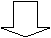 四、复试安排报到：          时间：2018年10月8日 上午9：00--11：00，下午14:00--17:00          地点：北智楼607 法学院研究生工作办公室（二）笔试：      时间、地点：报到时现场通知。 各专业笔试内容:（三）面试：          时间与地点：报到时现场通知五、注意事项1、推免生申请材料中的《申请表》、《个人陈述》、《推荐信》可从我校研究生院网站（http://grs.muc.edu.cn）下载。2、申请材料务必按照要求的形式与份数提交，否则无参加复试资格。3、所有拟接收的推免生都要参加复试。我院对各专业学生统一进行复试。复试结果按复试成绩排名。复试成绩采百分制。中央民族大学法学院2018.09.12   院系专业2018年接收推免生最高限额法学院法学理论3法学院宪法学与行政法学1法学院民商法学1法学院诉讼法学1法学院国际法学2法学院★中国民族法2法学院法律硕士（非法学）4法学院法律硕士（法学）5符合申请条件考生通过“中国研究生招生信息网”的“推免服务系统”或者直接向院系咨询接收办法，通过“推免服务系统”提交申请，并网上交纳报名费。在网报成功2日内将以下材料交或EMS招生院系：1、《中央民族大学2019年接收推荐免试硕士研究生申请表》；2、《中央民族大学 2019年接收推荐免试硕士生个人陈述》；3、申请人毕业学校两位副教授或教授的《推荐信》；4、本科期间成绩单（须盖毕业学校教务处公章）；5、学术科研成果、获奖证书、外语过级证书复印件（复试时效验原件）。     接收申请材料截止时间为2018年9月30日（以寄出邮戳为准）。院系审查考生的申请材料，并确定复试名单，通过“推免服务系统”通知考生前来复试申请人按时参加复试，并交纳复试费100元。院系最迟于2018年10月15日将拟接收的名单及相关材料交研招办复核。研招办将拟接收名单网上公示10个工作日。研招办公示拟接收名单无异议的，通过“推免服务系统”向拟接收推免生发待录取通知，拟录取考生网上确认。研招办于2019年4月份对推免生进行复查，并向合格者发放录取通知书。专业法学理宪法学与行政法学民商法学诉讼法学国际法学中国民族法法律硕士（非法学）法律硕士（法学）笔试科目法学理宪法学与行政法学民法学、商法学民事诉讼法、刑事诉讼法国际公法、国际私法、国际经济法中国民族法民法学、刑法学民法学、刑法学